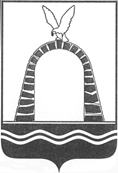 АДМИНИСТРАЦИЯ ГОРОДА БАТАЙСКАПОСТАНОВЛЕНИЕ17.12.2019		                           № 2352 		                                             г. БатайскО внесении изменений в постановлениеАдминистрации города Батайска от 25.12.2013 № 1079 В соответствии с Федеральным законом от 27.07.2010 № 210-ФЗ «Об организации предоставления государственный и муниципальных услуг»,  Федеральным законом от 29.12.2012 № 273-ФЗ «Об образовании в Российской Федерации», распоряжением Правительства Российской Федерации от 17.12.2009 № 1993-р «Об утверждении сводного перечня первоочередных государственных и муниципальных услуг, предоставляемых органами исполнительной власти субъектов Российской Федерации и органами местного самоуправления в электронном виде, а также услуг, предоставляемых в электронном виде учреждениями и организациями субъектов Российской Федерации и муниципальными учреждениями и организациями», Федеральным законом от 6 октября 2003 года № 131-ФЗ «Об общих принципах организации местного самоуправления в Российской Федерации»,Уставом муниципального образования «Город Батайск»ПОСТАНОВЛЯЮ: 1. Внести в постановление  Администрации  города  Батайска  от  25.12.2013  № 1079 «Об утверждении административных регламентов муниципальных услуг (функций), предоставляемых Управлением образования города Батайска и подведомственными ему образовательными учреждениями, в том числе в электронном виде и через Муниципальное бюджетное учреждение «Многофункциональный центр предоставления государственных и муниципальных услуг» города Батайска» следующие изменения.2. Раздел «Общие положения» пункт 1.9. дополнить абзацем следующего содержания: - преимущественное право устройства в Учреждение имеют дети медицинских работников, работающих в муниципальной системе здравоохранения.  3. Настоящее постановление вступает в силу со дня его официального опубликования.4. Настоящее      постановление         подлежит        размещению      на      официальном       сайте  Администрации   города  Батайска. 5. Контроль за выполнением настоящего постановления возложить на заместителя главы Администрации города Батайска по социальным вопросам Кузьменко Н.В.      Глава администрациигорода Батайска                                                                                                        Г.В. Павлятенко                                              Постановление вноситУправление образованиягорода Батайска